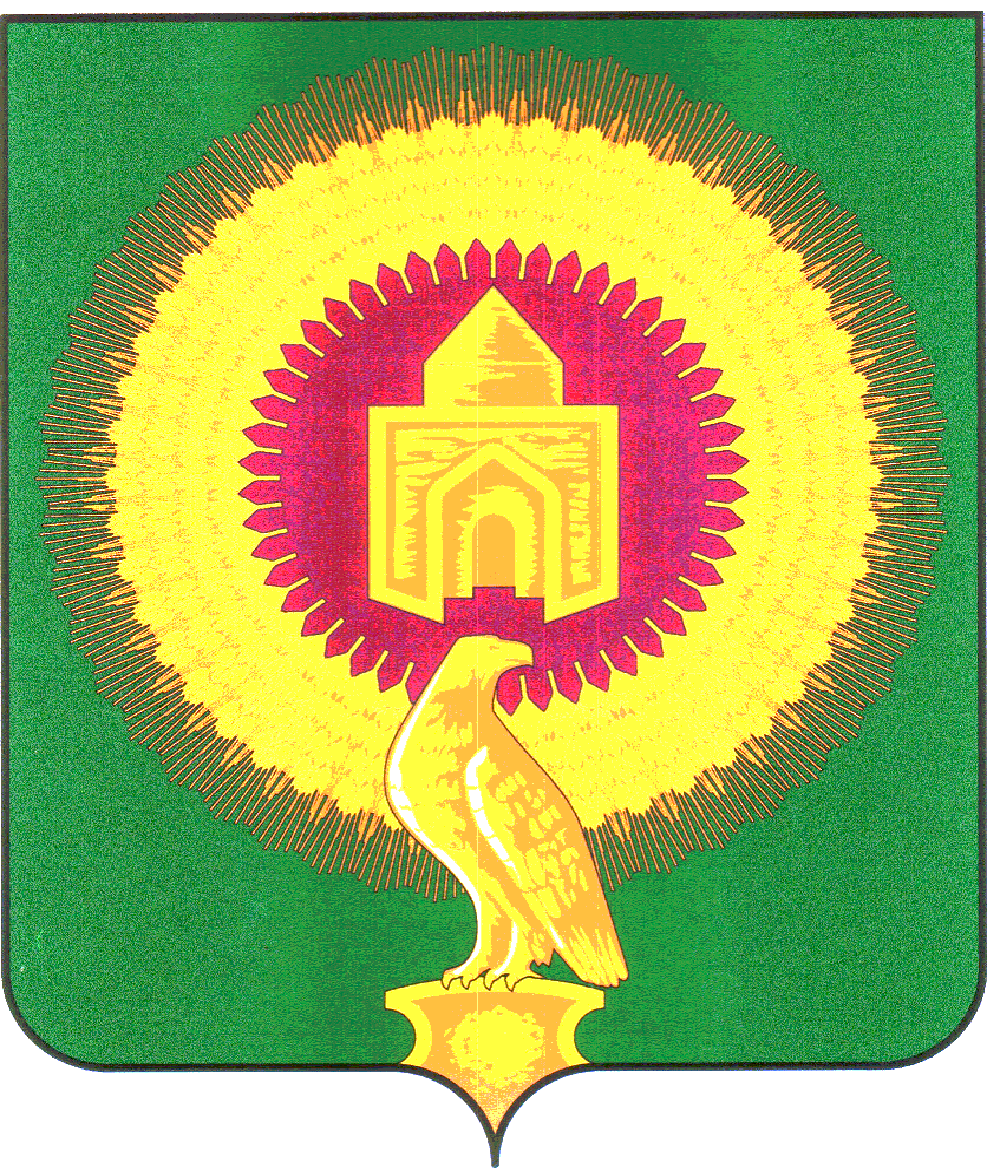 Об отмене постановления администрации Николаевского сельского поселения Варненского муниципального районаЧелябинской области  от 31.12.2010 года № 47 «Об утверждении Порядка составления, утверждения и ведения бюджетных сметмуниципальных казенных учреждений»В целях приведения нормативно-правовых актов администрации Николаевского сельского поселения Варненского муниципального района Челябинской области в соответствие с действующим законодательством, Федеральным законом от 06.10.2003 № 131-ФЗ "Об общих принципах организации местного самоуправления в Российской Федерации", руководствуясь Уставом муниципального образования Николаевского сельского поселения  Варненский муниципальный район Челябинской области, иными правовыми актами администрации Николаевского сельского поселения Варненского муниципального района Челябинской областиПОСТАНОВЛЯЕТ:Отменить постановление администрации Николаевского сельского поселения  Варненский муниципальный район Челябинской области от 31.12.2010г. № 47 «Об утверждении Порядка составления, утверждения и ведения бюджетных смет муниципальных казенных учреждений»;Настоящее постановление вступает в силу с момента его подписания.Контроль за выполнением настоящего постановления оставляю за собой. Глава                                                                                         А.Ю. КульковНиколаевского сельского поселения АДМИНИСТРАЦИЯНИКОЛАЕВСКОГО СЕЛЬСКОГО ПОСЕЛЕНИЯ ВАРНЕНСКОГО МУНИЦИПАЛЬНОГО РАЙОНАЧЕЛЯБИНСКОЙ ОБЛАСТИПОСТАНОВЛЕНИЕот 01.04.2022 г. №7/1с. Николаевка 